Учебное занятие «Цвет и свет»ВведениеМетодическая разработка учебного занятия для студентов первого курса специальностей 21.02.08 Прикладная геодезия, 05.02.01 Картография, 21.02.04 Землеустройство по дисциплинам ПД 03. Физика, ПМ04.МДК04.01 Оформление и экспериментальные работы при создании карт и атласов, курс подготовка карт к изданию.Бинарный урок – это особый тип урока, объединяющего в себе обучение одновременно по нескольким дисциплинам при изучении одного понятия, темы или явления. В таком уроке выделяются ведущая дисциплина – физика, которая выступает интегратором, и вспомогательная дисциплина – подготовка карт к изданию, способствующей углублению, расширению, уточнению материала ведущей дисциплины.Бинарный урок позволяет (решить некоторые задачи):- повысить мотивацию учебной деятельности за счет нестандартной формы, то есть повышается интерес,- позволяет воспитывать личную ответственность, формировать культуру межличностных отношений, стремление к самореализации,- изучение понятий, которые используются в разных предметных областях,- позволяет показать межпредметные связи и их применение при решении разнообразных задач.План урокаДисциплины:  Физика. Подготовка карт к изданиюРазделы программ: 1. Основы цветовидения: «Теория цветового зрения, основные характеристики цветов» (ПМ04.МДК04.01 Оформление и экспериментальные работы при создании карт и атласов, курс подготовка карт к изданию)			   2. Волновая оптика: «Дисперсия света» (ПД 03. Физика).Тема урока: Свет и цвет.Тип урока: урок усвоения новых знаний (бинарный).Цель урока, его воспитательные и развивающие задачи: 1. К концу учебного занятия студент будет уметь: 		-  объяснять дисперсию света и цветовые свойства предметов;-  давать характеристику оптическим свойствам глаза, влияющим на восприятие зрительной информации;-  систематизировать цвета и описывать их основные характеристики;2. Воспитывать у студентов чувство ответственности в ходе проигрывания ролей «экспертов» при изучении новой информации.3. Развивать: толерантность при работе в малой группе; способность  различать многообразие цветовых характеристик в ходе выполнения практических заданий; творческие способности при создании сюжета.Материально – дидактическое оснащение урока: 1).Васильев А.А. Физика: учеб.пособие для СПО/А.А.Васильев, Е.В.Федоров, Л.Д.Храмов.-2-еизд.,испр. и доп.-М.:Издательство Юрайт, 2018.-211с.; 2).Граковский Григорий Юрьевич. Физика : [Электронный ресурс] : учебник / А.А. Пинский, Г.Ю. Граковский ; под общ. ред. Ю.И. Дика, Н.С. Пурышевой. — 4-е изд., испр. — М. : ФОРУМ : ИНФРА-М, 2017. — 560 с. : ил. — (Cреднее профессиональное образование). Режим доступа: http://znanium.com/catalog/product/559355 — Загл. с экрана., 3).Картография и ГИС: Учебное пособие для вузов.- М.:Академический Проект; Киров: Константа, 2011.-214с.; -1-4).Востокова А.В. Оформление карт. Компьютерный дизайн: Учебник. М.: Аспект Пресс, 2002.-288с.; 4) Информационные листы (№ 1 -№ 4) ; 5)Тестовые задания (приложение  5);  6)  Бланк правильных ответов (приложение  6);  7) Творческое задание «Игра цвета» (приложение  7); 8) Критерии оценки творческой работы (приложение 8); 9) Оценочный лист (на каждую малую группу) (приложение  9); 10)  Мультимедийный проектор, экран. Ход урока-3-Приложение  1Вопросы к этапу занятия «Актуализация опорных знаний»и предполагаемые ответы студентов.1.Что такое фотометрия?Ответ: это раздел оптики, в котором изучаются количественные характеристики видимого электромагнитного излучения и соотношения между ними. 2.Какова причина преломления света?Ответ: причиной преломления света является изменение скорости света при переходе из одной среды в другую. 3. Что такое освещённость?Ответ:  это мощность светового излучения, падающего на единицу площади освещаемой поверхности.4. С какими видами оформления карт вы познакомились за период обучения? Ответ: 1. штриховое	  2. красочное.5. Как можно изготовить красочный оригинал кары? Ответ: на оттиске штриховой пробы окрашивают фон акварельными красками по указанию редактора кары.6. На каком этапе создания карты занимаются её цветовым оформлением?Ответ: на этапе подготовки карты к изданию (на третьем этапе).-4-Приложение  2	Информационный лист 1Дисперсия светаНьютон в 1666году проделал опыт с треугольной призмой. При попадании на стеклянную призму узкого белого луча за призмой на стене Ньютон получил радужную полоску. Направляя цветные лучи по очереди, он получал полоски такого же цвета, т.е. лучи сохраняли цвет.Дисперсия света – это зависимость скорости распространения волн в среде от их длины (частоты колебаний).		Белый свет - полихроматический										   -монохроматическийλ = max		уменьшается		λ = min ν = min		уменьшается		ν = maxυ = max		увеличивается	υ = minРис.1 Состав света.Абсолютно белый цвет отражает все лучи, падающие на него.Абсолютно чёрный цвет поглощает все лучи, падающие на него.-5-Информационный лист 2Глаз как оптическая система      Глаз человека – это шарообразное тело диаметром около ., которое называется глазным яблоком. Глаз состоит из: стекловидного тела (4), сетчатки (7), ствола зрительного нерва (6)., радужная оболочка (2) с отверстием, который называется зрачком, диаметр зрачка может изменяться; склера (5), роговица (1), через которую в глаз проникает свет. За радужной оболочкой расположен хрусталик (3), который представляет собой двояковыпуклую линзу из прозрачного вещества с показателем преломления 1,4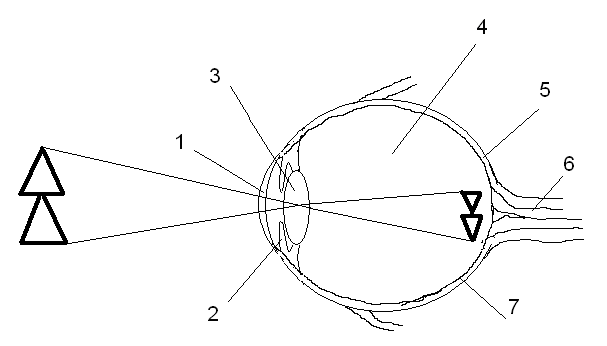     Рис. 1 Строение глаза       Хрусталик окаймляет кольцевая мышца, которая может натягиваться и расслабляться, изменяя кривизну его поверхностей и его оптическую силу. Схема 1 Принцип работы кольцевой мышцыЕсли кольцевая мышца расслаб-				  Если кольцевая мышца сжимает лена, то на сетчатке получаются 				  хрусталик,  то на сетчатке  изображения далёких предметов 				  получаются изображения близких								  предметовСетчатка глаза состоит из рецепторных клеток::  колбочек (6,5 млн.) и палочек (125 млн.).   									 цветное зрение		различают размеры и формы предметов							Выражение «ночью все кошки серы» связано с низкой чувствительностью глаза при плохой освещённости ухудшается работа колбочек, а работают только палочки.-6-Информационный лист 3 Цвет, его значение в оформлении картРазвитый глаз воспринимает до 13000 оттенков. Неразвитый глаз видит во много раз меньше. Окружающий мир богаче, красочнее для того, кто не пожалел труда.Основные цвета:К О Ж  З  Г С Ф     Ч С БОсновные характеристики цвета  Цветовой тон              		       Светлота         			        НасыщенностьЗначение цвета при оформлении картЦвет:Облегчает различимость объектов Улучшает читаемость и наглядность картыПомогает быстрее выявить пространственные взаимосвязи явленийУкрашает картографическое произведениеПовышает эстетические качестваНаглядно передаёт качественные и количественные характеристикиУвеличивает информативность, обогащает содержание -7-Информационный лист 4Восприятие цветаЛюбая карта представляет собой ряд цветных соприкасающихся полей (белое поле бумаги тоже). При оформлении карт важно выбрать цвет изображаемого явления или объекта на карте, а так же подобрать общий фон. На восприятие цвета оказывает влияние цветовой контраст и цветовая пластика.Цветовой контрастКраевой светлотный контраст                     Одновременный цветовой контрастКонтрастные цветаК – З					С – О				Ж – Ф Для получения составляющих спектр цветов, в картографии применяется триада красок: красный, синий, жёлтый.К+Ж=О             С+Ж=З              К+С=ФЦветовые шкалыОднородные цветовые ряды			шкалы смешанных цветовых рядовНа принципы построения цветовых шкал оказывают влияние: Сущность изображаемого явления Характер его размещения Показатели, которые необходимо передать на карте-8-Приложение  3Конкретизированные задания для каждой малой группы1 группа – «Дисперсия света».2 группа – «Глаз как оптическая система».3 группа – «Цвет, его значение в оформлении карты».4 группа – «Восприятие цвета».Приложение  4	От каждой малой группы выбирается по одному человеку и создаются новые «экспертные группы». В течение 20 минут в эти новых «экспертных группах» должны быть подробно отработаны все четыре задания.-9-Приложение  5Тестовые заданиеУстановите соответствие. Форма ответа: буква-цифра.цвет предмета					свойства света:а).  Абсолютно белый			1. поглощает все падающие лучиб).  Прозрачный 				2. рассеивает по поверхностив).  Абсолютно чёрный 			3. проходит сквозь предмет						4. отражает все падающие лучи	2.   Верно ли утверждение. Форма ответа: да или нет.  (для заданий 2-3):	      а) Смешанная цветовая шкала получается путём изменения одной цветовой    			характеристики. 	      б) Цветовой круг Ньютона -это однородная шкала.	3.    а) Чёрный цвет ахроматический?         	       б) Цветовой тон – это качество цвета, позволяющее приравнять его к какому – 		либо цвету спектра.      Вставьте пропущенные слова (для заданий 4-8):4.  Зависимость __________  распространения волн в среде от их длины (частоты колебаний) называют дисперсия света.5.  Белый свет – сложный по составу и называется _______________ .6.  Каждый цвет света является простым и называется ______________ .7.  Все цвета принято делить на тёплые и ___________ .8.  При рассмотрении _______ цветов наблюдается одновременный цветовой контраст.	9. Выберите верный ответ. Форма ответа - буква.	     Насыщенный цвет  _________.	       а) ярко – синий.	       б) серо – синий 	10. Вставьте слова, указывающие на основные цветовые характеристики:	      а) Чем красные цвет краснее, тем он ____________.	      б) Чтобы уменьшить ____________ цвета необходимо в хроматический цвет 		          добавить немного серого.-10-Дополните схему строения глаза: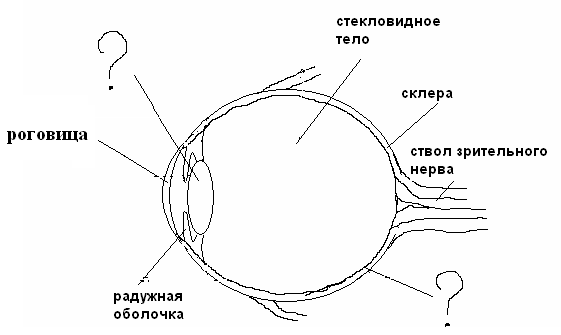  Заполните таблицу:Вставьте недостающие слова:      Сетчатка глаза состоит из рецепторных клеток: колбочки   и   палочки   					 отвечают за 			 	   отвечают за				___________   _______ ;	  ________    __________	 14.  Укажите контрастные цвета к предложенным ниже:	        а) зелёный –  __________	        б) оранжевый – __________	        в) фиолетовый – __________	15.  Какие цвета получают путём смешения красок:	       а) Ж + С= _______?	       б) К + С = _______ ?	       в) Ж + К =  _______?-11-БЛАНК  ОТВЕТОВ 						 группа_______________ Ф.И.О._____________________Критерий оценок:За каждый правильный ответ 1 балл, за неправильный – 0 баллов.Максимальное количество баллов 30.	-12-Приложение  6БЛАНК  ПРАВИЛЬНЫХ ОТВЕТОВ  группа_______________      Ф.И.О.____________________Критерий оценок:За каждый правильный ответ 1 балл, за неправильный – 0 баллов.Максимальное количество баллов 30.-13-Приложение 7Задание для творческой работы «Игра цвета»Для выполнения задания вам необходимо:Создать какой-либо сюжет, используя принципы цветового контраста. Изобразить сюжет с помощью цветной бумаги. В нём должно быть отражено смысловое содержание с выделением главного компонента на общем цветном фоне.Требования к оформлению сюжета:Главный выделяемый объект по цветовому тону должен быть контрастным по сравнению с фоном.Насыщенность цвета, выделяемого главного объекта должны отличаться от общего фона (насыщенный на ненасыщенном). Светлота цвета, выделяемого главного объекта должна отличаться от общего фона (светлый на тёмном фоне, и наоборот).Приложение 8	Критерии оценки оформление сюжета: Главный выделяемый объект по цветовому тону должен быть контрастным по сравнению с фоном;Насыщенность цвета, выделяемого главного объекта должны отличаться от общего фона (насыщенный на ненасыщенном) Светлота цвета, выделяемого главного объекта должна отличаться от общего фона (светлый на тёмном фоне, и наоборот)Оценка сюжета:Если сюжет выполнен в соответствии со всеми предъявленными требованиями, то поставьте себе  39 баллов.Если одно из требований не выполнено, то – 26  баллов.Если выполнено только одно требование, то – 13 баллов.Баллы занести в оценочный лист.-15-Приложение 9Оценочный лист Критерии оценок: максимум 78 баллов.Перевод баллов в отметку: Если набрано  77 – 78 баллов, то поставь отметку 5.Если набрано  66 – 76 баллов, то поставь отметку 4.Если набрано  52 – 65 баллов, то поставь отметку 3.Если набрано  меньше 52 баллов, то поставь отметку 2.Приложение  10Домашнее творческое заданиеДля выполнения творческой практической работы вам необходимо приготовить эскиз на формате А4 триадой акварельных красок.Требования к работе: эскиз должен иллюстрировать какой-либо сюжет. В содержание данного сюжета вы должны включить:-  восемнадцатиступенный цветовой круг;-  однородные шкалы;-  шкалы смешанных цветовых рядов (7 ступеней), нейтрализовав влияние краевого светлотного контраста.-16-№п/пСтруктурные элементы урокаВре- мя в мин.Методические особенности и краткие указания по провидению этапа урокапримечание123451Организацион-ная часть2Проверить готовность студентов к уроку, отметить отсутствующих.Группу разделить на 4малые группы по 5 человек2Сообщение темы, цели и хода работы3Вступительное слово преподавателя. Привлечь студентов к совместной постановке цели урока с помощью вопросов: 1. Какое явление иногда наблюдается после дождя, когда выглянет солнце?2. Как можно объяснить это явление? 3. Нужно ли картографу уметь правильно подбирать цвета для оформления карт? 4. Какое изображение нагляднее: цветное или чёрно-белое? 5. Как можно  задать определённый цвет? Опираясь на ответы студентов, сообщить цель урока и  правила работы.Цель урока вывести на экран с помощью мультиме-дийного проектора.3Актуализация опорных знаний5Организовать устный опрос группы: 1. Что такое фотометрия? 2.Какова причина преломления света?3. Что такое освещённость? 4. С какими видами оформления карт вы познакомились за период обучения? 5. Как можно изготовить красочный оригинал кары? 6. На каком этапе создания карты занимаются её цветовым оформлением?Варианты ответов (Приложение 1)44.1Изучение нового материала (методика работы экспертных групп)Изучение темы «Свет и цвет»4715Раздать информационные листы каждой группе. Организовать работу студентов по изучению новой информации. Информа-ционные листы № 1 – 4 (Приложе-ние 2) 123454.24.3Конкретизация нового материалаУглублённый анализ изученного материала.Первичное закрепление1220Раздать малым группам конкретизированное задание по изучаемому материалу и предложить студентам углублённо проанализировать материал. Составить 5 вопросов по данной информации.Перераспределить студентов в новые «экспертные» группы. Организовать работу в новых «экспертных» группах по обсуждению всех четырёх конкретизированных заданий (каждый студент играет роль репетитора-эксперта по конкретному вопросу темы). Студенты объясняют свою часть нового материала и задают другим участникам обсуждения вопросы по этой части.Конкрети-зирован-ные задания (Приложе-ние 3)Методика работы в «экспертных» группах (Приложение 4)55.15.2Закрепление нового материалаТеоретическая частьВыполнение практического творческого задания251015Организовать индивидуальную работу студентов по выполнению тестового задания.Предложить студентам осуществить взаимопроверку в парах.Организовать работу студентов в малых группах по выполнению творческого задания «Игра цвета».Предложить группам обменяться творческими работами (по часовой стрелки) и оценить работу каждой группы по предложенным критериям.Выдать оценочные листы.Тестовое задание (Приложе-ние  5)Бланк правиль-ных ответов (Приложе-ние 6)Задание для творческой работы(Приложе-ние  7)Критерии творческой работы (Приложе-ние 8)Оценочный лист(Приложе-ние  9)123456Подведение итогов урока5Собрать оценочные листы. Проанализировать результат работы на занятиях. Отметки выставить в журнал.7Домашнее задание3Предложить студентам самостоятельно: 1) составить конспект по теме: «Свет и цвет» 2) выполнить индивидуальную творческую работу. Проконсультировать по проведению творческой работы. Ответить на вопросы.Васильев А.А. Физика: 31.3.Оформление карт. Востокова А.В., §§:6.1 – 6.3, 6.7,  7.1, 7.2. Задания для творческой работы (Приложе-ние  10 )Цвет светаЧастотаСкорость распространенияКрасныйфиолетовыймаксимальна№  задания                                Ответыбаллы     1а) -       ; б) -     ; в) -           2а) -               ; б) -             .     3а) -               ; б) -             .     4     5     6                  7     8      9     10а)-                            ; б) -                                   11     12     13 рецепторные клетки:                   колбочки     и         палочки           отвечают за 				отвечают за	___________   _______ ;	  ________     __________     14а)-                            ; б) -                                ; в) -     15а)-                                       ; б) -                              ; в) -  №  задания                                ОтветыMaкс.кол-во баллов     1а) -  5     ; б) -  3   ; в) -  1    3     2а) -   нет  ;  б) -   да .2     3а) -  да;    б) -  да.2     4скорости1     5полихроматический1     6             монохроматический1     7холодные1     8 хроматических1     9а1     10а)- насыщеннее;     б) -  насыщенность.   2     112     123     13 рецепторные клетки:               __колбочки__    и     _палочки_           отвечают за 				отвечают за	   цветное зрение ;	              размеры  ,  формы 4     14а) – красный;  б) – синий;  в) – жёлтый.3     15а)- зелёный;   б) - фиолетовый;   в) - оранжевый    3№п/пФ.И.О.Количество баллов за тест,максимум  30 балловКоличество баллов за творческую работу«Игра цвета»,максимум 39 балловСуммабалловза  заданияПеревод баллов в отметку12345